LAMPIRAN Lampiran 1RENCANA PELAKSANAAN PEMBELAJARAN(RPP)Nama Sekolah  : SD Negeri AroeppalaMata Pelajaran  : Bahasa IndonesiaKelas/Semester : IV / 2Alokasi Waktu : 2 x 35 menitPertemuan	    : 1STANDAR KOMPETENSIMembacaMemahami teks melalui membaca intensif.KOMPETENSI DASARMenemukan kalimat utama pada tiap paragraf melalui membaca intensif.INDIKATORMenemukan kalimat utama pada tiap paragraf. Menjawab pertanyaan yang berhubungan dengan teks.Meringkas teks dengan kalimat runtut.Mengidentifikasi kata-kata sukar.Menemukan informasi tertentu.TUJUAN PEMBELAJARANSiswa dapat menemukan kalimat utama pada tiap paragraf.Siswa dapat menjawab pertanyaan yang berhubungan dengan teks.Siswa dapat meringkas teks dengan kalimat runtut.Siswa dapat mengidentifikasi kata-kata sukar.Siswa dapat menemukan informasi tertentu.MATERI Teks BacaanMETODE DAN TEKNIK PEMBELAJARANMetode : Tanya jawab, pemberian tugasTeknik : SkimmingKEGIATAN PEMBELAJARANALAT DAN SUMBERAlat : Teks Bacaan “Pesawat Kepresidenan ”.Buku Bahasa Indonesia untuk SD/MI Kelas IV.PENILAIANJenis Penilaian 	: Assesmen TesBentuk Penilaian	: Tes TertulisSoal/Instrumen 	: Essay			Makassar,     April 2017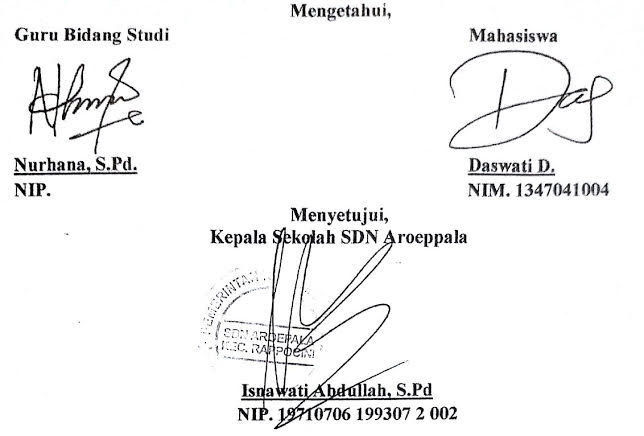 Lampiran 2RENCANA PELAKSANAAN PEMBELAJARAN(RPP)Nama Sekolah  : SD Negeri AroeppalaMata Pelajaran  : Bahasa IndonesiaKelas/Semester : IV / 2Alokasi Waktu : 2 x 35 menitPertemuan	    : 2STANDAR KOMPETENSIMembacaMemahami teks melalui membaca intensif.KOMPETENSI DASARMenemukan kalimat utama pada tiap paragraf melalui membaca intensif.INDIKATORMenemukan kalimat utama pada tiap paragraf. Menjawab pertanyaan yang berhubungan dengan teks.Meringkas teks dengan kalimat runtut.Mengidentifikasi kata-kata sukar.Menemukan informasi tertentu.TUJUAN PEMBELAJARANSiswa dapat menemukan kalimat utama pada tiap paragraf.Siswa dapat menjawab pertanyaan yang berhubungan dengan teks.Siswa dapat meringkas teks dengan kalimat runtut.Siswa dapat mengidentifikasi kata-kata sukar.Siswa dapat menemukan informasi tertentu.MATERI Teks BacaanMETODE DAN TEKNIK PEMBELAJARANMetode : Tanya jawab, pemberian tugasTeknik : SkimmingKEGIATAN PEMBELAJARANALAT DAN SUMBERAlat : Teks Bacaan “Atlet Bersepeda Indonesia Unggul di Asia”.Buku Bahasa Indonesia untuk SD/MI Kelas IV.PENILAIANJenis Penilaian 	: Assesmen TesBentuk Penilaian	: Tes TertulisSoal/Instrumen 	: EssayMakassar,     Mei 2017Lampiran 3KISI - KISI INSTRUMENMata Pelajaran	: Bahasa Indonesia		Jenis Soal	: UraianJumlah Soal		: 10				Waktu		: 2x35 menitLampiran 4SOAL TES KEMAMPUAN MEMBACA PEMAHAMAN SISWA(PRETEST)Nama			: ...........................................................Kelas			: ...........................................................Mata Pelajaran	: ...........................................................Bacalah teks di bawah ini !SEPEDA Sepeda adalah mesin luar biasa yang telah ditemukan manusia lebih dari satu abad yang lalu. Tahun demi tahun hingga hari ini, perkembangan sepeda juga begitu fantastis sehingga sepeda yang kita kenal hari ini begitu ringan, kuat, dan jauh lebih efisien. Sepeda memiliki banyak keuntungan, yaitu sebagai moda transportasi paling hemat energi, menyehatkan, tidak berpolusi, ekonomis, dan aman. Tidak hanya itu, sepeda juga memiliki bentuk yang unik, tidak ketinggalan jaman, dan bisa menunjukkan kepribadian pengendaranya.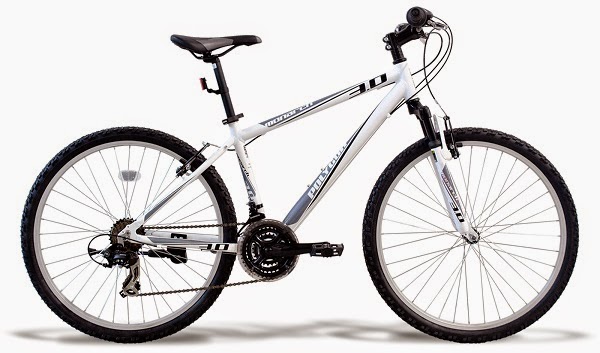 Kita akan merasakan sensasi yang luar biasa pada saat bersepeda setiap harinya. Berkelit, merasakan angin yang menerpa wajah dan melewati celah rambut, bau rerumputan, bau tanah setelah hujan, bahkan bau roti saat pagi menjelang. Menggerakkan kaki secara teratur dan konstan jelas memberikan irama pengalaman dan juga pemacu adrenalin saat meningkatkan kecepatan. Perpaduan pikiran, tubuh, dan mesin akan menghasilkan efek yang tak mudah dilupakan.Sepeda memiliki alat atau mesin yang terdiri atas beberapa elemen keras yang butuh perawatan khusus. Sebut saja besi dan sebagian lainnya adalah campuran dari logam tertentu seperti karbon atau titanium. Elemen-elemen yang ada pada sepeda pun sebagiannya membutuhkan pelumas karena putarannya begitu vital. Belum lagi ban yang bahannya adalah karet dan mudah terkelupas atau bocor. Oleh karena itu, sudah tidak bisa dipungkiri bahwa sepeda memerlukan perawatan khusus agar fungsinya sebagai alat transportasi atau sebagai sarana berolahraga dan bersosialisasi bisa maksimal. Merawat sepeda akan memberikan keuntungan bagi penggunanya. Perlu dicatat bahwa perawatan jauh lebih murah daripada harus memperbaiki. Dengan merawat sepeda, kita akan mendapatkan beberapa keuntungan, yaitu:Sepeda dapat berjalan dengan baik.Komponen sepeda menjadi lebih awet.Sepeda jadi lebih aman dikendarai.Biaya perbaikan akan lebih murah.Ada beberapa bagian sepeda yang harus diberi perawatan dengan pelumas karena seringnya bergesekan atau berputar. Pelumasnya pun tidak boleh sembarang dan memberikannya juga memiliki jadwal tertentu, termasuk tata caranya. Misal, rantai harus diberikan chainlube dengan metode sikat atau semprot yang dilakukan 2-4 minggu sekali. Derailleur (dan rodanya), kaliper rem, tuas rem, dan shifter harus diberikan pelumas jenis lubricant dengan metode semprot yang dilakukan 1-2 bulan sekali. Khusus untuk shifter bisa dilakukan 2-4 bulan sekali.Hub bisa dilakukan 2-4 bulan, bottom bracket bisa dilakukan 4-6 bulan, sedangkan pedal dan freewheel bisa dilakukan 3-6 bulan. Kabel rem dan kabel derailleur harus diberikan pelumas jenis oli dengan cara diolesi yang dilakukan 2-4 bulan. Hub, bottom bracket, pedal, dan freewheel harus diberikan pelumas jenis grease dengan metode diolesi.Sumber: https://sosokitu.com Jawablah pertanyaan di bawah ini berdasarkan teks bacaan yang tersedia!Apa kalimat utama pada paragraf pertama dan paragraf kedua pada teks bacaan?Apa keuntungan yang diperoleh dengan merawat sepeda? Apa kalimat utama pada paragraf ketiga dan paragraf keempat pada teks bacaan?Bagaimana cara penggunaan chainlube yang digunakan pada rantai sepeda?Tuliskanlah kata-kata atau istilah-istilah yang sukar pada teks bacaan minimal 5 kata!Mengapa sudah tidak bisa dipungkiri bahwa sepeda memerlukan perawatan khusus ?Apa kalimat utama paragraf kelima dan keenam?Ringkaslah teks bacaan dengan kalimat yang runtut!Lampiran 5SOAL TES KEMAMPUAN MEMBACA PEMAHAMAN SISWA(Posttest)Nama			: ...........................................................Kelas			: ...........................................................Mata Pelajaran	: ...........................................................Bacalah teks di bawah ini !SEPEDASepeda adalah mesin luar biasa yang telah ditemukan manusia lebih dari satu abad yang lalu. Tahun demi tahun hingga hari ini, perkembangan sepeda juga begitu fantastis sehingga sepeda yang kita kenal hari ini begitu ringan, kuat, dan jauh lebih efisien. Sepeda memiliki banyak keuntungan, yaitu sebagai moda transportasi paling hemat energi, menyehatkan, tidak berpolusi, ekonomis, dan aman. Tidak hanya itu, sepeda juga memiliki bentuk yang unik, tidak ketinggalan jaman, dan bisa menunjukkan kepribadian pengendaranya.Kita akan merasakan sensasi yang luar biasa pada saat bersepeda setiap harinya. Berkelit, merasakan angin yang menerpa wajah dan melewati celah rambut, bau rerumputan, bau tanah setelah hujan, bahkan bau roti saat pagi menjelang. Menggerakkan kaki secara teratur dan konstan jelas memberikan irama pengalaman dan juga pemacu adrenalin saat meningkatkan kecepatan. Perpaduan pikiran, tubuh, dan mesin akan menghasilkan efek yang tak mudah dilupakan.Sepeda memiliki alat atau mesin yang terdiri atas beberapa elemen keras yang butuh perawatan khusus. Sebut saja besi dan sebagian lainnya adalah campuran dari logam tertentu seperti karbon atau titanium. Elemen-elemen yang ada pada sepeda pun sebagiannya membutuhkan pelumas karena putarannya begitu vital. Belum lagi ban yang bahannya adalah karet dan mudah terkelupas atau bocor. Oleh karena itu, sudah tidak bisa dipungkiri bahwa sepeda memerlukan perawatan khusus agar fungsinya sebagai alat transportasi atau sebagai sarana berolahraga dan bersosialisasi bisa maksimal. Merawat sepeda akan memberikan keuntungan bagi penggunanya. Perlu dicatat bahwa perawatan jauh lebih murah daripada harus memperbaiki. Dengan merawat sepeda, kita akan mendapatkan beberapa keuntungan, yaitu:Sepeda dapat berjalan dengan baik.Komponen sepeda menjadi lebih awet.Sepeda jadi lebih aman dikendarai.Biaya perbaikan akan lebih murah.Ada beberapa bagian sepeda yang harus diberi perawatan dengan pelumas karena seringnya bergesekan atau berputar. Pelumasnya pun tidak boleh sembarang dan memberikannya juga memiliki jadwal tertentu, termasuk tata caranya. Misal, rantai harus diberikan chainlube dengan metode sikat atau semprot yang dilakukan 2-4 minggu sekali. Derailleur (dan rodanya), kaliper rem, tuas rem, dan shifter harus diberikan pelumas jenis lubricant dengan metode semprot yang dilakukan 1-2 bulan sekali. Khusus untuk shifter bisa dilakukan 2-4 bulan sekali.Hub bisa dilakukan 2-4 bulan, bottom bracket bisa dilakukan 4-6 bulan, sedangkan pedal dan freewheel bisa dilakukan 3-6 bulan. Kabel rem dan kabel derailleur harus diberikan pelumas jenis oli dengan cara diolesi yang dilakukan 2-4 bulan. Hub, bottom bracket, pedal, dan freewheel harus diberikan pelumas jenis grease dengan metode diolesi.Sumber: https://sosokitu.comJawablah pertanyaan di bawah ini berdasarkan teks bacaan yang tersedia!Apa kalimat utama pada paragraf pertama dan paragraf kedua pada teks bacaan?Apa keuntungan yang diperoleh dengan merawat sepeda? Apa kalimat utama pada paragraf ketiga dan paragraf keempat pada teks bacaan?Bagaimana cara penggunaan chainlube yang digunakan pada rantai sepeda?Tuliskanlah kata-kata atau istilah-istilah yang sukar pada teks bacaan minimal 5 kata!Mengapa sudah tidak bisa dipungkiri bahwa sepeda memerlukan perawatan khusus ?Apa kalimat utama pada paragraf kelima dan paragraf keenam pada teks bacaan?Ringkaslah teks bacaan dengan kalimat yang runtut!Lampiran 6RUBRIK PENILAIANLampiran 7OBSERVASI KEGIATAN PEMBELAJARAN BAHASA INDONESIA DENGAN MENGGUNAKAN TEKNIK SKIMMINGSATUAN PENDIDIKAN	: SD Negeri AroeppalaMATA PELAJARAN	: Bahasa IndonesiaKELAS/SEMESTER	: IV/IIPERTEMUAN		: 1Petunjuk:Amatilah pelaksanaan KBM yang dilakukan oleh siswa!Isilah kolom pengamatan sesuai yang anda amati dengan memberi ceklis (√)Berilah kualifikasi penilaian dengan mengisi kolom yang tersedia!Keterangan:	B  : Baik (3)		C  : Cukup (2)		K  : Kurang (1)	Observer, 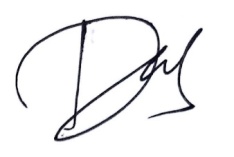 Daswati D.NIM. 1347041004Lampiran 8OBSERVASI KEGIATAN PEMBELAJARAN BAHASA INDONESIA DENGAN MENGGUNAKAN TEKNIK SKIMMINGSATUAN PENDIDIKAN	: SD Negeri AroeppalaMATA PELAJARAN	: Bahasa IndonesiaKELAS/SEMESTER	: IV/IIPERTEMUAN		: 2Petunjuk:Amatilah pelaksanaan KBM yang dilakukan oleh siswa!Isilah kolom pengamatan sesuai yang anda amati dengan memberi ceklis (√)Berilah kualifikasi penilaian dengan mengisi kolom yang tersedia!Keterangan:	B  : Baik (3)		C  : Cukup (2)		K  : Kurang (1)	Observer, Daswati D.NIM. 1347041004Lampiran 9DAFTAR NILAI PRETEST DAN POSTTESTLampiran 10ANALISIS DESKRIPTIFAnalisis Deskriptif PretestSumber : IBM SPSS Statistics version 20.0Sumber : IBM SPSS Statistics version 20.0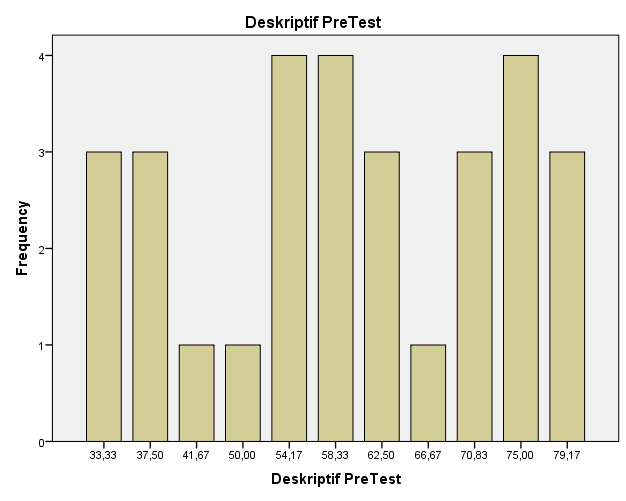 Sumber : IBM SPSS version 20.0Analisis Deskriptif PosttestSumber : IBM SPSS version 20.0Sumber : IBM SPSS Statistics version 20.0 Sumber : IBM SPSS Statistics version 20.0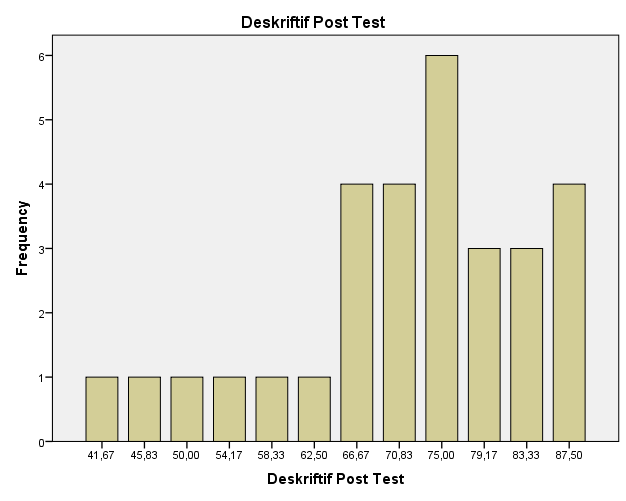 Lampiran 11UJI NORMALITAS DATAUji Normalitas Data PretestSumber : IBM SPSS Statistics version 20.0Uji Normalitas Data PosttestSumber : IBM SPSS Statistics version 20.0Lampiran 12UJI HIPOTESISSumber : IBM SPSS Statistics version 20.0Sumber : IBM SPSS Statistics version 20.0Sumber : IBM SPSS Statistics version 20.0Lampiran 13DOKUMENTASI PENELITIAN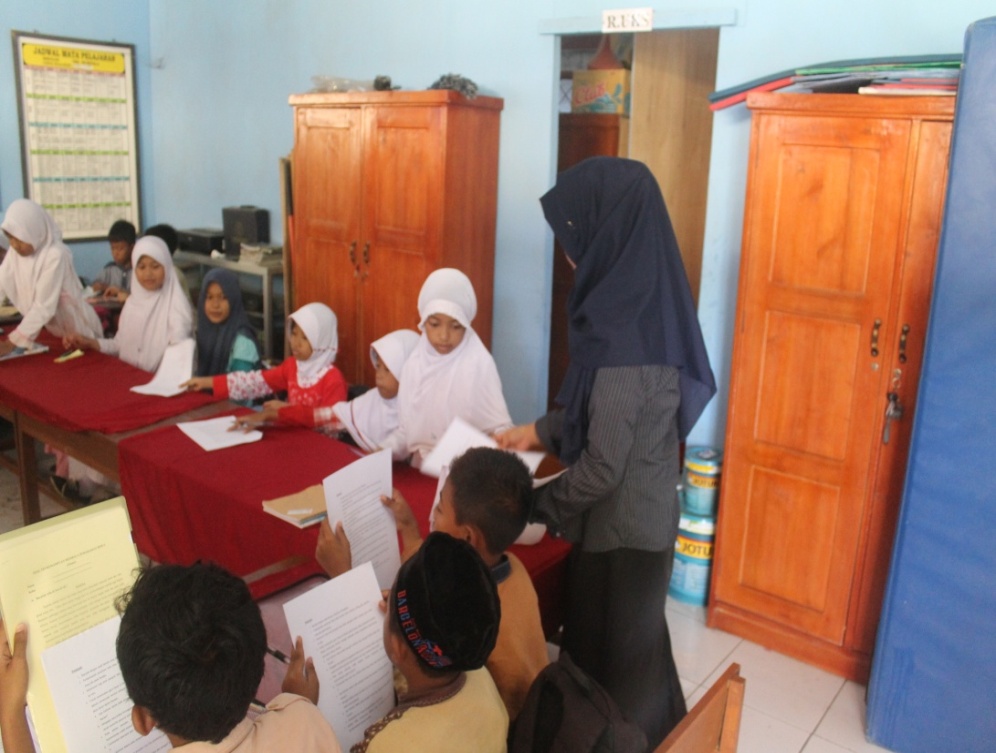 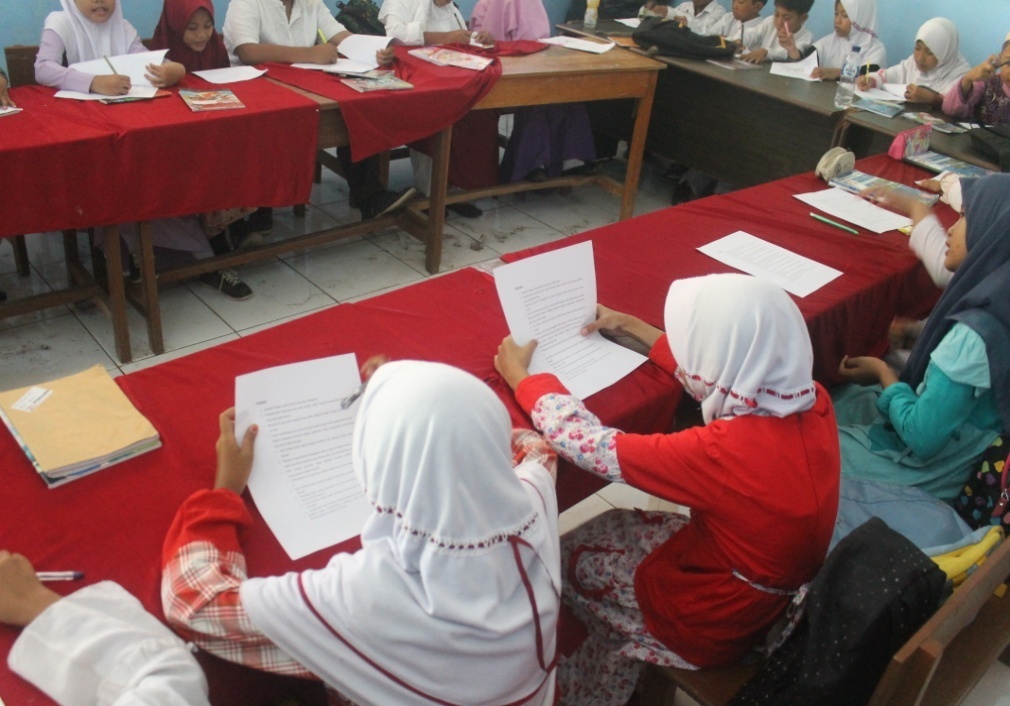 Gambar 1. Pretest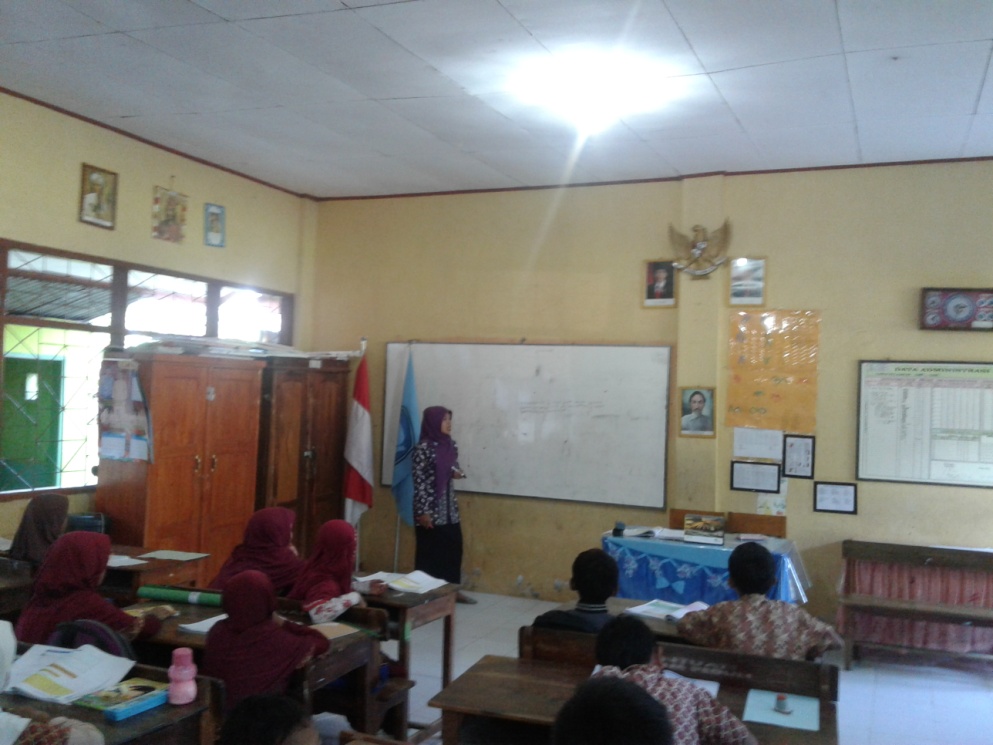 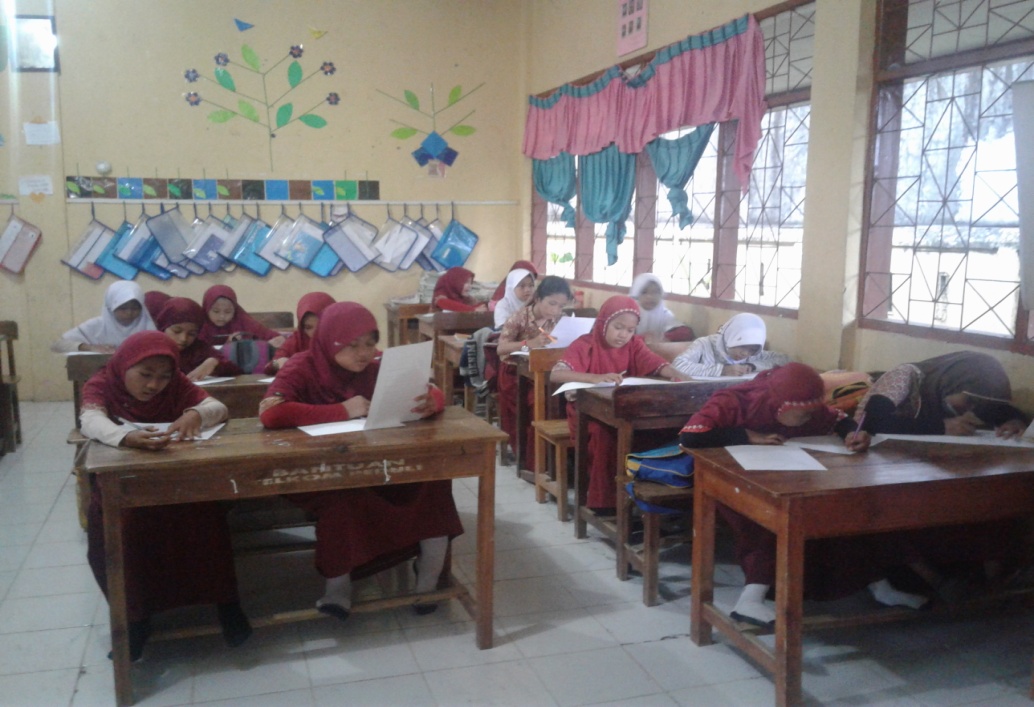 Gambar 2. Pemberian Perlakuan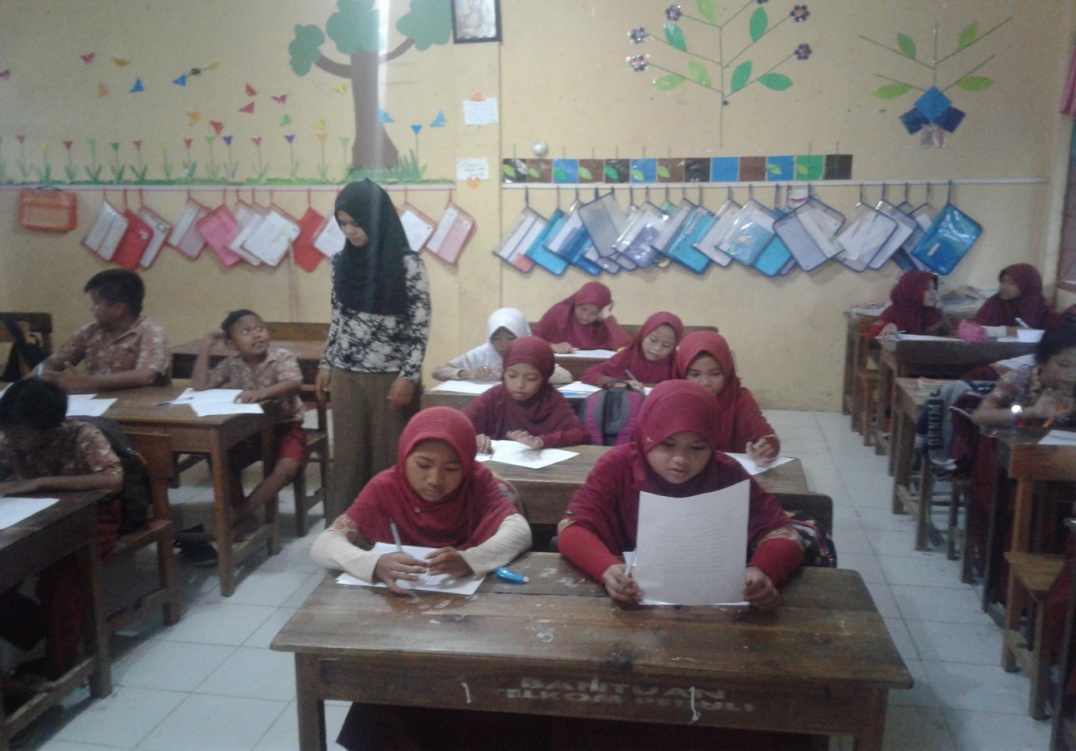 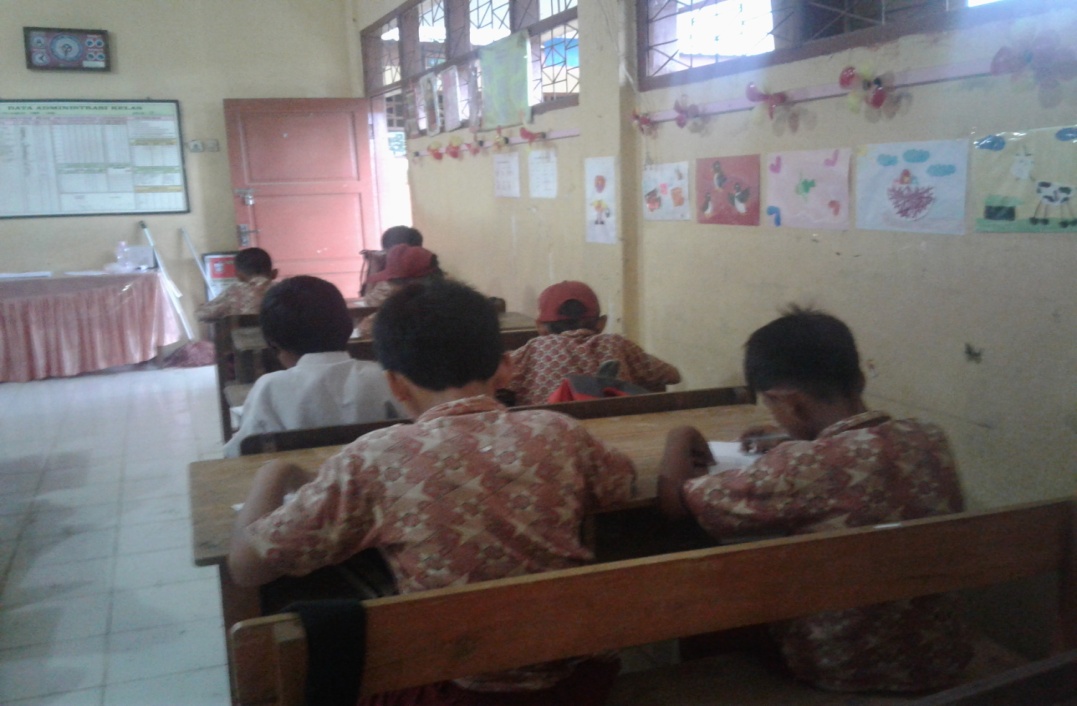 Gambar 3. PosttestKegiatanDeskripsi KegiatanAlokasi WaktuKegiatan AwalGuru membuka pembelajaran dengan mengucapkan salam.Meminta ketua kelas untuk menyiapkan dan memimpin doa.Mengecek kehadiran siswa dan menanyakan keadaaan dan situasi kelas.Melakukan apersepsi untuk meningkatkan minat dan motivasi belajar siswa, yaitu : tentang manfaat rajin membaca.Menyampaikan tujuan pembelajaran dan langkah-langkah pembelajaran yang akan dilakukan hari ini.10  menitKegiatanIntiGuru membagikan teks bacaan dan meminta siswa memperhatikan terlebih dahulu pertanyaan mengenai hal-hal yang akan dicari dari teks bacaan.Dengan penuh perhatian, menelusuri dengan kecepatan tinggi setiap paragraf atau subbab yang dihadapi;Berhenti ketika merasa menemukan apa yang dicari; danMembaca dengan kecepatan normal dan pahami dengan baik apa yang dicari tersebut. 50  menitKegiatan PenutupGuru bertanya jawab dengan siswa mengenai materi yang telah dipelajari dan belum dipahami siswa.Siswa dan guru membuat kesimpulan pembelajaran.Siswa mendengarkan pesan moral yang dismpaikan oleh guru, sehubungan dengan pembelajaran yang telah dibelajarkan.Ketua kelas untuk menyiapkan teman-temannya.Siswa berdoa setelah belajar.Guru menutup pelajaran dengan salam.10 menitKegiatanDeskripsi KegiatanAlokasi WaktuKegiatan AwalGuru membuka pembelajaran dengan mengucapkan salam.Meminta ketua kelas untuk menyiapkan dan memimpin doa.Mengecek kehadiran siswa dan menanyakan keadaaan dan situasi kelas.Melakukan apersepsi untuk meningkatkan minat dan motivasi belajar siswaMenyampaikan tujuan pembelajaran dan langkah-langkah pembelajaran yang akan dilakukan hari ini.10  menitKegiatanIntiGuru membagikan teks bacaan dan meminta siswa memperhatikan terlebih dahulu pertanyaan mengenai hal-hal yang akan dicari dari teks bacaan.Dengan penuh perhatian, menelusuri dengan kecepatan tinggi setiap paragraf atau subbab yang dihadapi;Berhenti ketika merasa menemukan apa yang dicari; danMembaca dengan kecepatan normal dan pahami dengan baik apa yang dicari tersebut.50  menitKegiatan PenutupGuru bertanya jawab dengan siswa mengenai materi yang telah dipelajari dan belum dipahami siswa.Siswa dan guru membuat kesimpulan pembelajaran.Siswa mendengarkan pesan moral yang disampaikan oleh guru, sehubungan dengan pembelajaran yang telah dibelajarkan.Ketua kelas untuk menyiapkan teman-temannya.Siswa berdoa setelah belajar.Guru menutup pelajaran dengan salam.10 menitNoKompetensi DasarIndikatorNo. SoalJumlah Soal1.Menemukan kalimat utama pada tiap paragraf melalui membaca intensif.Menemukan kalimat utama pada tiap paragraf.1, 3, 731.Menemukan kalimat utama pada tiap paragraf melalui membaca intensif.Menjawab pertanyaan yang berhubungan dengan teks.--1.Menemukan kalimat utama pada tiap paragraf melalui membaca intensif.Mengidentifikasi kata-kata sukar511.Menemukan kalimat utama pada tiap paragraf melalui membaca intensif.Meringkas teks dengan kalimat runtut.811.Menemukan kalimat utama pada tiap paragraf melalui membaca intensif.Menemukan informasi tertentu.2, 4, 63JumlahJumlah588No.IndikatorDeskriptorSkor1.Menemukan kalimat utama pada tiap paragrafKalimat utama yang ditemukan benar dan sesuai dengan teks bacaan pada kedua paragraf 1 dan 231.Menemukan kalimat utama pada tiap paragrafKalimat utama yang ditemukan benar pada salah satu paragraf antara paragraf 1 dan 221.Menemukan kalimat utama pada tiap paragrafKalimat utama yang ditemukan kurang benar dan tidak sesuai dengan teks bacaan pada paragraf 1 dan 212.Menemukan informasi tertentuInformasi mengenai keuntungan yang diperoleh dengan merawat sepeda benar dan sesuai dengan yang terdapat pada teks bacaan32.Menemukan informasi tertentuInformasi mengenai keuntungan yang diperoleh dengan merawat sepeda benar walaupun kurang sesuai dengan yang terdapat pada teks bacaan22.Menemukan informasi tertentuInformasi mengenai keuntungan yang diperoleh dengan merawat sepeda kurang benar dan berbeda dengan yang terdapat pada teks bacaan13.Menemukan kalimat utama pada tiap paragrafKalimat utama yang ditemukan benar dan sesuai dengan teks bacaan pada kedua paragraf 3 dan 433.Menemukan kalimat utama pada tiap paragrafKalimat utama yang ditemukan benar pada salah satu paragraf antara paragraf 3 dan 423.Menemukan kalimat utama pada tiap paragrafKalimat utama yang ditemukan kurang benar dan tidak sesuai dengan teks bacaan pada paragraf 3 dan 414.Menemukan informasi tertentuInformasi mengenai cara penggunaan chainlube benar dan sesuai dengan yang terdapat pada teks bacaan 34.Menemukan informasi tertentuInformasi mengenai cara penggunaan chainlube benar walaupun kurang sesuai dengan yang terdapat pada teks bacaan24.Menemukan informasi tertentuInformasi mengenai cara penggunaan chainlube kurang benar dan berbeda dengan yang terdapat pada teks bacaan15.Mengidentifikasi kata-kata sukarMenemukan minimal 5 kata atau lebih kata–kata sukar yang ada dalam bacaan35.Mengidentifikasi kata-kata sukarMenemukan 3-4 kata–kata sukar yang ada dalam bacaan25.Mengidentifikasi kata-kata sukarMenemukan 1-2 kata–kata sukar yang ada dalam bacaan16.Menemukan informasi tertentuInformasi mengenai alasan sudah tidak bisa dipungkiri bahwa sepeda memerlukan perawatan khusus benar dan sesuai dengan yang terdapat pada teks bacaan36.Menemukan informasi tertentuInformasi mengenai alasan sudah tidak bisa dipungkiri bahwa sepeda memerlukan perawatan khusus benar walaupun kurang sesuai dengan yang terdapat pada teks bacaan26.Menemukan informasi tertentuInformasi mengenai alasan sudah tidak bisa dipungkiri bahwa sepeda memerlukan perawatan khusus kurang benar dan berbeda dengan yang terdapat pada teks bacaan17.Menemukan kalimat utama pada tiap paragrafKalimat utama yang ditemukan benar dan sesuai dengan teks bacaan pada kedua paragraf 5 dan 637.Menemukan kalimat utama pada tiap paragrafKalimat utama yang ditemukan benar pada salah satu paragraf antara paragraf 5 dan 627.Menemukan kalimat utama pada tiap paragrafKalimat utama yang ditemukan kurang benar dan tidak sesuai dengan teks bacaan pada paragraf 5 dan 618.Meringkas teks dengan kalimat runtutIsi ringkasan menyajikan ide pokok atau kalimat utama pada tiap paragraf pada teks bacaan, ringkasan disusun dengan memperhatikan penggunaan ejaan dan kaidah penulisan.38.Meringkas teks dengan kalimat runtutIsi ringkasan menyajikan ide pokok atau kalimat utama pada  beberapa paragraf pada teks bacaan, ringkasan disusun dengan memperhatikan penggunaan ejaan dan kaidah penulisan.28.Meringkas teks dengan kalimat runtutIsi ringkasan menyajikan ide pokok atau kalimat utama hanya satu paragraf pada teks bacaan, ringkasan disusun dengan memperhatikan penggunaan ejaan dan kaidah penulisan.1NoAspek yang DiamatiPenilaianPenilaianPenilaianNoAspek yang DiamatiB(3)C(2)K(1)1.Guru membagikan pertanyaan yang akan diperhatikan oleh siswa terlebih dahulu pertanyaan mengenai hal-hal yang akan dicari dari teks bacaan.Keterangan:B : Jika guru membagikan pertanyaan dan menjelaskan petunjuk mengenai hal-hal yang akan dicari dari teks bacaan. C : Jika guru membagikan pertanyaan dan hanya meminta siswa membaca petunjuk mengenai hal-hal yang akan dicari dari teks bacaan tanpa menjelaskannya.K : Jika guru membagikan pertanyaan.√2.Siswa dengan penuh perhatian menelusuri dengan kecepatan tinggi setiap baris bacaan yang dihadapi .B : Jika guru menjelaskan kepada siswa untuk menelusuri dengan kecepatan tinggi setiap baris bacaan yang dihadapi dan siswa memperhatikan.C : Jika siswa langsung membaca di saat guru sedang menjelaskan.K : Jika siswa membaca tanpa memperhatikan petunjuk yang diberikan oleh guru.√3.Berhenti membaca ketika telah menemukan kalimat atau judul yang menunjuk pada yang dicari.B : Jika siswa berhenti membaca dan memberi tanda kepada guru.C : Jika siswa berhenti membaca tanpa memberi tanda kepada guru.K : Jika siswa berhenti membaca dan langsung melakukan hal lain di luar pembahasan.√4.Guru mengingatkan siswa membaca dengan kecepatan normal, dan pahami dengan baik hal-hal yang dicari dalam bacaan B : Jika guru mengingatkan siswa membaca dengan kecepatan normal, dan pahami dengan baik hal-hal yang dicari dalam bacaan, serta mengarahkan siswa untuk menjawab pertanyaan yang berhubungan dengan bacaan.C : Jika guru mengingatkan siswa membaca dengan kecepatan normal, dan pahami dengan baik hal-hal yang dicari dalam bacaan, tanpa mengarahkan siswa untuk menjawab pertanyaan. K : Jika siswa mengabaikan saat diingatkan oleh guru.√Skor maksimal indikatorSkor maksimal indikator121212Skor perolehanSkor perolehan999Persentase rata-rata pelaksanaan N   =  Skor perolehan   x 100%          Skor maksimal      =   9  x 100 %          12      =  75%Persentase rata-rata pelaksanaan N   =  Skor perolehan   x 100%          Skor maksimal      =   9  x 100 %          12      =  75%Persentase rata-rata pelaksanaan N   =  Skor perolehan   x 100%          Skor maksimal      =   9  x 100 %          12      =  75%Persentase rata-rata pelaksanaan N   =  Skor perolehan   x 100%          Skor maksimal      =   9  x 100 %          12      =  75%Persentase rata-rata pelaksanaan N   =  Skor perolehan   x 100%          Skor maksimal      =   9  x 100 %          12      =  75%NoAspek yang DiamatiPenilaianPenilaianPenilaianNoAspek yang DiamatiB(3)C(2)K(1)1.Guru membagikan pertanyaan yang akan diperhatikan oleh siswa terlebih dahulu pertanyaan mengenai hal-hal yang akan dicari dari teks bacaan.Keterangan:B : Jika guru membagikan pertanyaan dan menjelaskan petunjuk mengenai hal-hal yang akan dicari dari teks bacaan. C : Jika guru membagikan pertanyaan dan hanya meminta siswa membaca petunjuk mengenai hal-hal yang akan dicari dari teks bacaan tanpa menjelaskannya.K : Jika guru membagikan pertanyaan.√2.Siswa dengan penuh perhatian menelusuri dengan kecepatan tinggi setiap baris bacaan yang dihadapi .B : Jika guru menjelaskan kepada siswa untuk menelusuri dengan kecepatan tinggi setiap baris bacaan yang dihadapi dan siswa memperhatikan.C : Jika siswa langsung membaca di saat guru sedang menjelaskan.K : Jika siswa membaca tanpa memperhatikan petunjuk yang diberikan oleh guru.√3.Berhenti membaca ketika telah menemukan kalimat atau judul yang menunjuk pada yang dicari.B : Jika siswa berhenti membaca dan memberi tanda kepada guru.C : Jika siswa berhenti membaca tanpa memberi tanda kepada guru.K : Jika siswa berhenti membaca dan langsung melakukan hal lain di luar pembahasan.√4.Guru mengingatkan siswa membaca dengan kecepatan normal, dan pahami dengan baik hal-hal yang dicari dalam bacaan B : Jika guru mengingatkan siswa membaca dengan kecepatan normal, dan pahami dengan baik hal-hal yang dicari dalam bacaan, serta mengarahkan siswa untuk menjawab pertanyaan yang berhubungan dengan bacaan.C : Jika guru mengingatkan siswa membaca dengan kecepatan normal, dan pahami dengan baik hal-hal yang dicari dalam bacaan, tanpa mengarahkan siswa untuk menjawab pertanyaan. K : Jika siswa mengabaikan saat diingatkan oleh guru.√Skor maksimal indikatorSkor maksimal indikator121212Skor perolehanSkor perolehan111111Persentase rata-rata pelaksanaan N   =  Skor perolehan   x 100%          Skor maksimal      =  11  x 100 %          12      =   91,67%Persentase rata-rata pelaksanaan N   =  Skor perolehan   x 100%          Skor maksimal      =  11  x 100 %          12      =   91,67%Persentase rata-rata pelaksanaan N   =  Skor perolehan   x 100%          Skor maksimal      =  11  x 100 %          12      =   91,67%Persentase rata-rata pelaksanaan N   =  Skor perolehan   x 100%          Skor maksimal      =  11  x 100 %          12      =   91,67%Persentase rata-rata pelaksanaan N   =  Skor perolehan   x 100%          Skor maksimal      =  11  x 100 %          12      =   91,67%NoInisial SiswaL/PNilai PretestNilai Posttest1AZASMP79.1783.332ASL58.3358.333AHP54.1787.504ADPP37.5045.835AP54.1775.006AAP62.5066.677AAPL58.3375.008AHL50.0070.839AAL33.3354.1710FML70.8375.0011FP79.1787.5012FMTL58.3375.0013MAPAL79.1787.5014MANP37.5050.0015MAL58.3370.8316MFEPL54.1766.6717MIRL75.0087.5018MRNL37.5066.6719MRAL33.3341.6720NHSP70.8379.1721NL75.0079.1722NAFP70.8379.1723RRP75.0083.3324RYAP62.5070.8325SAP75.0083.3326SIP41.6775.0027SUKP62.5070.8328MSPP54.1766.6729KSP66.6775.0030MFL33.3362.50StatisticsStatisticsStatisticsDeskriptif PreTestDeskriptif PreTestDeskriptif PreTestNValid30NMissing0MeanMean58,6110MedianMedian58,3300ModeMode54,17aStd. DeviationStd. Deviation15,08071VarianceVariance227,428RangeRange45,84MinimumMinimum33,33MaximumMaximum79,17SumSum1758,33FrequencyPercentValid PercentCumulative PercentValid33,33310,010,010,0Valid37,50310,010,020,0Valid41,6713,33,323,3Valid50,0013,33,326,7Valid54,17413,313,340,0Valid58,33413,313,353,3Valid62,50310,010,063,3Valid66,6713,33,366,7Valid70,83310,010,076,7Valid75,00413,313,390,0Valid79,17310,010,0100,0ValidTotal30100,0100,0StatisticsStatisticsStatisticsDeskriptif Post TestDeskriptif Post TestDeskriptif Post TestNValid30NMissing0MeanMean71,6667MedianMedian75,0000ModeMode75,00Std. DeviationStd. Deviation12,25296VarianceVariance150,135RangeRange45,83MinimumMinimum41,67MaximumMaximum87,50SumSum2150,00FrequencyPercentValid PercentCumulative PercentValid41,6713,33,33,3Valid45,8313,33,36,7Valid50,0013,33,310,0Valid54,1713,33,313,3Valid58,3313,33,316,7Valid62,5013,33,320,0Valid66,67413,313,333,3Valid70,83413,313,346,7Valid75,00620,020,066,7Valid79,17310,010,076,7Valid83,33310,010,086,7Valid87,50413,313,3100,0ValidTotal30100,0100,0Tests of NormalityTests of NormalityTests of NormalityTests of NormalityTests of NormalityTests of NormalityTests of NormalityKolmogorov-SmirnovaKolmogorov-SmirnovaKolmogorov-SmirnovaShapiro-WilkShapiro-WilkShapiro-WilkStatisticdfSig.StatisticdfSig.Pre Test,12430,200*,91830,024*. This is a lower bound of the true significance.*. This is a lower bound of the true significance.*. This is a lower bound of the true significance.*. This is a lower bound of the true significance.*. This is a lower bound of the true significance.*. This is a lower bound of the true significance.*. This is a lower bound of the true significance.a. Lilliefors Significance Correctiona. Lilliefors Significance Correctiona. Lilliefors Significance Correctiona. Lilliefors Significance Correctiona. Lilliefors Significance Correctiona. Lilliefors Significance Correctiona. Lilliefors Significance CorrectionTests of NormalityTests of NormalityTests of NormalityTests of NormalityTests of NormalityTests of NormalityTests of NormalityKolmogorov-SmirnovaKolmogorov-SmirnovaKolmogorov-SmirnovaShapiro-WilkShapiro-WilkShapiro-WilkStatisticdfSig.StatisticdfSig.Normalitas Post Test,14230,128,92530,035a. Lilliefors Significance Correctiona. Lilliefors Significance Correctiona. Lilliefors Significance Correctiona. Lilliefors Significance Correctiona. Lilliefors Significance Correctiona. Lilliefors Significance Correctiona. Lilliefors Significance CorrectionPaired Samples StatisticsPaired Samples StatisticsPaired Samples StatisticsPaired Samples StatisticsPaired Samples StatisticsPaired Samples StatisticsMeanNStd. DeviationStd. Error MeanPair 1Paired Pre Test58,61103015,080712,75335Pair 1Paired Post Test71,66673012,252962,23707Paired Samples CorrelationsPaired Samples CorrelationsPaired Samples CorrelationsPaired Samples CorrelationsPaired Samples CorrelationsNCorrelationSig.Pair 1Paired Pre Test & Paired Post Test30,809,000Paired Samples TestPaired Samples TestPaired Samples TestPaired Samples TestPaired Samples TestPaired Samples TestPaired Samples TestPaired Samples TestPaired Samples TestPaired Samples TestPaired Samples TestPaired DifferencesPaired DifferencesPaired DifferencesPaired DifferencesPaired DifferencestdfSig. (2-tailed)MeanStd. DeviationStd. Error Mean95% Confidence Interval of the Difference95% Confidence Interval of the DifferenceMeanStd. DeviationStd. Error MeanLowerUpperPair 1Paired Pre Test - Paired Post Test-13,055678,871501,61971-16,36834-9,74299-8,06129,000